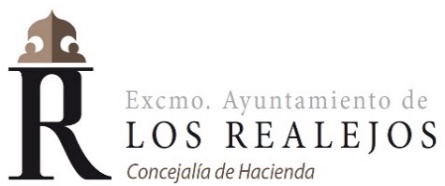 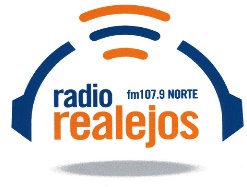 PORTAL DE TRANSPARENCIA1104. Gastos de personal y su porcentaje sobre el gasto total:Datos correspondientes al año 2022: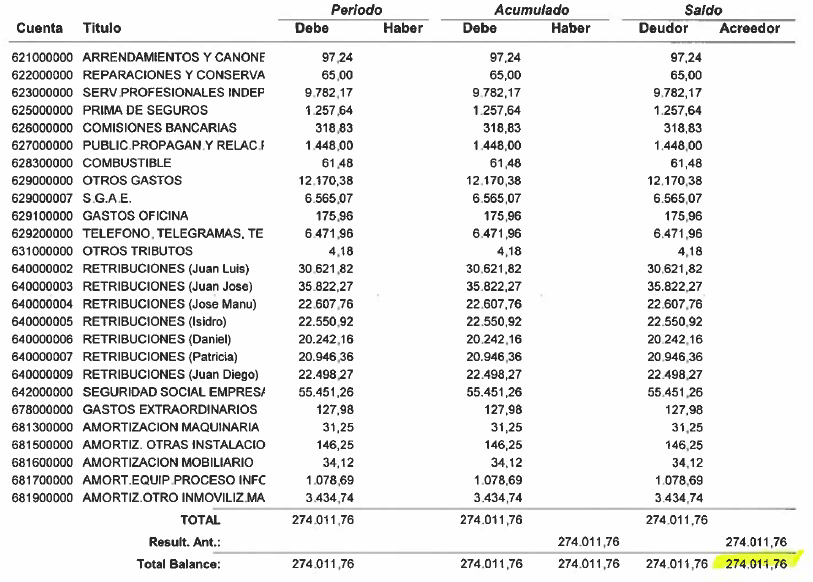 Total gastos año 2022……………. 274.011,76 Euros% De los gastos de personal sobre el total …………… 84,20%